Titan Diving Invite Results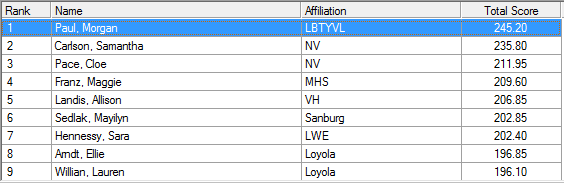 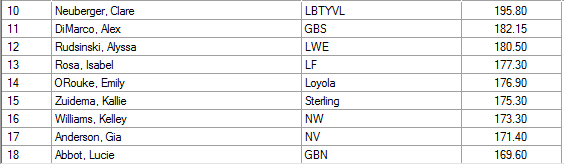 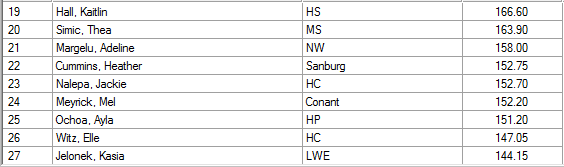 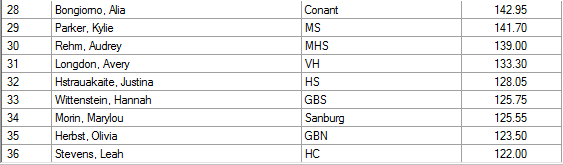 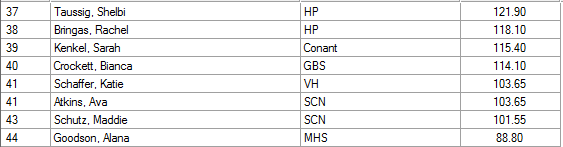 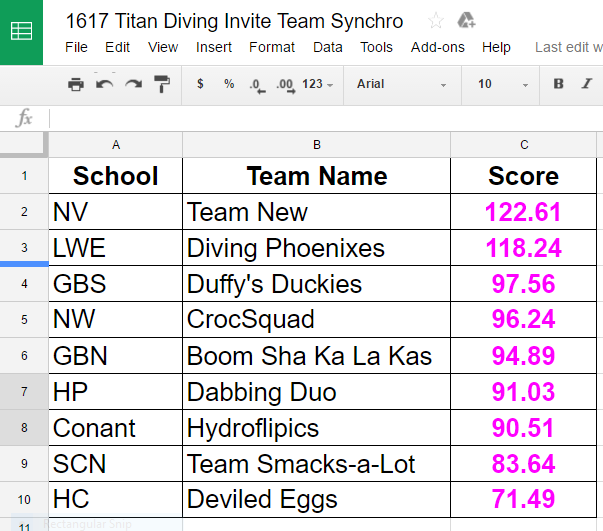 *I sent all coaches who entered a synchro team the link to the excel spread sheet for synchro scores.